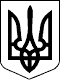 УКРАЇНАКАЛУСЬКА МІСЬКА РАДАІВАНО-ФРАНКІВСЬКОЇ ОБЛАСТІВИКОНАВЧИЙ  КОМІТЕТРОЗПОРЯДЖЕННЯ МІСЬКОГО ГОЛОВИ   18.04.2022                     	    м. Калуш			            № 74-рПро створення робочої групи зпитань перейменування вулиць в Калуській міськійтериторіальній громаді	Керуючись  ст.42 Закону України «Про місцеве самоврядування в Україні», Законом України «Про присвоєння юридичним особам та об'єктам права власності імен (псевдонімів) фізичних осіб, ювілейних та святкових дат, назв і дат історичних подій», беручи до уваги звернення громадян від 05.04.2022 №1497/02-16/20 та від 13.04.2022 №Б-306 щодо необхідності перейменування вулиць в Калуській міській територіальній громаді, протокол №30 від 13.04.2022  засідання постійної комісії міської ради з питань гуманітарної роботи, законності та антикорупційної політики:1.Створити робочу групу з питань перейменування вулиць в Калуській міській територіальній громаді у складі згідно з додатком.2.Робочій групі надати відповідні пропозиції  міському голові щодо переліку вулиць у громаді, які, у зв’язку з агресією РФ проти України, потребують перейменування.3. Координацію роботи та узагальнення інформації  щодо виконання розпорядження покласти на на управління архітектури та містобудування Калуської міської ради (Людмила Семеняк).4. Контроль за виконанням цього розпорядження залишаю за собою.Міський голова			 		Андрій НАЙДА		__________________________________________________________________					                 Додаток до розпорядження                                                                     міського голови                                                                    18.04.2022 № 74-р   Склад робочої групи з питань перейменування вулиць в Калуській міській територіальній громадіГолова робочої групи:Гуш Надія Богданівна		заступник міського голови з питань діяльності виконавчих органів міської радиСекретар робочої групи:Семеняк Людмила Іванівна		заступник начальника управління  архітектури	 та містобудування Калуської міської ради	Члени робочої групи:Відливаний Олег Васильович       		в.о. директора комунального  зак-ладу «Музейно-виставковий центр»Андрійчук Людмила Іванівна	науковий співробітник                Меморіального музею «Калуська в’язниця»Тимів Іван Миколайович	 провідний науковий співробітникКраєзнавчого музею КалущиниКирилович Леся Омелянівна			депутат міської ради (за згодою)Білецька Ольга Зіновіївна			депутат міської ради (за згодою)Шутяк Оксана Богданівна			депутат міської ради (за згодою)Боднарчук Роман Михайлович		депутат міської ради (за згодою)Гірник Євген Олексійович			голова Координаційної радиполітичних партій та громадських організацій демократичного спряму-вання Калущини (за згодою)Заступник міського голови  			  Надія ГУШ